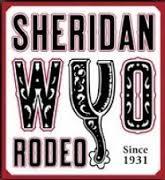 Sheridan WYO Rodeo Royalty Mandatory EventsSheridan County Public School Appearances - TBASheridan County RodeoSheridan, WY, held in AugustSheridan Elks Youth RodeoSheridan, WY, held in AugustMiss Rodeo Wyoming pageant(Queen only – optional for Sr. Princess, Princess & Jr. Princess) Douglas, WY, held in August(Queen is required to compete the year following being crowned, princesses are en-couraged to attend)Don King DaysBig Horn Equestrian Center, held in SeptemberSheridan WYO Rodeo Queen Board Coronation FundraiserSheridan, WY, September 7, 2019Christmas StrollSheridan, WY, held in NovemberMiss Rodeo Wyoming Clinic(Queen only – optional for Sr. Princess, Princess & Jr. Princess)held in MarchSWRQB Mini Clinics - TBAWYO Rodeo Wranglers clinics & practices - throughout the yearSheridan WYO Rodeo Royalty Pageant, WYO Rodeo events, CoronationSheridan, WY held last weekend in June and July 2nd week and weekendThese mandatory events are subject to change depending on the year, but this will give you a good idea of what events are mandatory. There are many other events throughout the year that we encourage the girls to attend if their schedules allow. – Sheridan WYO Rodeo Queen Board